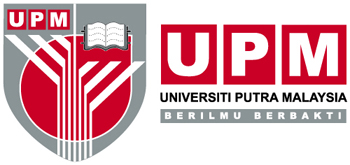 PEJABAT BURSARKERTAS UNTUK *PERTIMBANGAN DAN KELULUSAN /MAKLUMAN  JAWATANKUASA SEBUTHARGA UNIVERSITI (JKSH A) MENGENAI PELANTIKAN …………………..………(Nama Syarikat)(No. Pendaftaran SSM)……… BAGI………………………………………….(TajukPermohonan)………………….……………………………………………………….TujuanKertasinibertujuanuntukmemohonpertimbangandankelulusanJawatankuasaSebuthargaUniversiti (JKSH A) mengenai                               ………………………………………………………………………………………………………………………………………………………………………………………………………………………………………………………………LatarBelakangProgram ini ……………………………………………………………………………….JustifikasiKeperluanPerolehanPerolehaninidiperlukanuntuk  ……………………………………………………JustifikasiPemilihan SyarikatPemilihansyarikatadalahdibuatberdasarkanperkaraberikut:-hargatawaran yang kompetitif;berpengalamanmengendali program;lain-lain (silanyatakan)(Silanyatakanjustifikasipemilihansyarikat yang berkaitan)Implikasi Kos Pembelianperalataniniakanmenggunakanperuntukan .............................. danmelibatkankossebanyak RM.............................................. (Ringgit Malaysia:………………………………………………………………….) Kajianpasaran yang dilaksanakanmendapatihargaperalatanadalahmunasabahdanberpatutan. (Silalampirkanbuktikajianpasaran yang telahdilaksanakan).SyorJawatankuasaSebuthargaUniversitidimohonuntukmempertimbangdanmeluluskanpermohonan ………………………………………………………………… dengananggarankossebanyak RM………………………………..PENGESAHAN JAWATANKUASA TEKNIKAL JABATAN/PUSAT TANGGUNG JAWABKEAHLIAN:*Nota: PihakBerkuasaMelulusditentukanberdasarkan had nilai yang telahditetapkanolehPeraturanKewangan yang berkuatkuasa. MohonrujukBahagianPerolehandanPengurusanAsetuntukmaklumatlanjut.SENARAI SEMAKSilakemukakankertaskerjainibersama-samadengandokumensokongansepertiberikutkeBahagianPerolehandanPengurusanAset, Pejabat Bursar:-Tandatangan(Pengerusi)Nama		:Jawatan	:Tandatangan(Pengerusi)Nama		:Jawatan	:Tandatangan(Setiausaha)Nama		:Jawatan	:Tandatangan(Setiausaha)Nama		:Jawatan	:Tandatangan(Ahli)Nama		:Jawatan	:Tandatangan(Ahli)Nama		:Jawatan	:Tandatangan(Ahli)Nama		:Jawatan	:BIL.DOKUMEN SOKONGANSILA TANDAKAN √KertasKerjaInvois/sebuthargaProfailsyarikat (sijilpendaftaran SSM/KementerianKewangandan lain-lain)SuratkelulusanperuntukanDokumenmengenaikelulusanperolehandilaksanakan (contoh: minitkelulusan JPU)Lain-lain minit (jikaberkaitan)